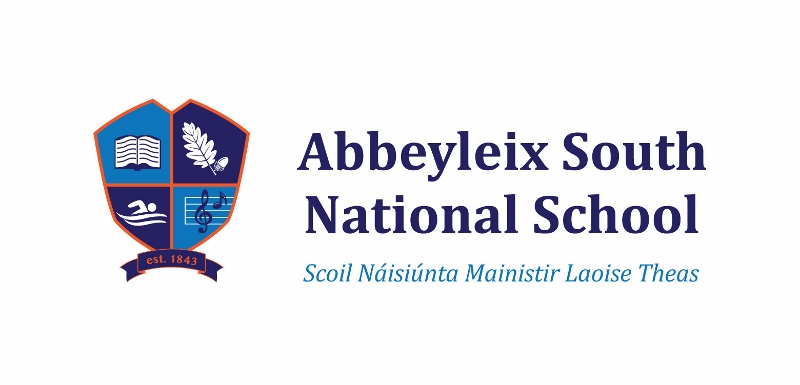 ANNUAL ADMISSION NOTICEin respect of admissions to the 2023 – 2024 school yearAdmission Policy and Application FormA copy of the school’s Admission Policy and the Application Form for Admission for the 2023 - 2024 is available as follows: –On request by emailing office@abbeyleixsouthns.ieor writing to : Abbeyleix South National School, Ballacolla Road, Abbeyleix, Co. Laois, R32 PP79Admissions to the 2023 – 2024  yearApplication and Decision Dates for admission to 2023 - 2024The following are the dates applicable for admission to Junior InfantsNote: the school will consider and issue decisions on late applications in accordance with the school’s Admission Policy.Failure to accept an offer within the prescribed period above may result in the offer being withdrawn.The school will commence accepting applications for admission on  14th November 2022The school shall cease accepting applications for admission on  2nd Friday in JanuaryThe date by which applicants will be notified of the decision on their application is     21 Days laterThe period within which applicants must confirm acceptance of an offer of admission is2 weeks laterNumber of places being made available in 2023 - 2024The number of places being made available in Junior Infants 13Breakdown of places allocated for the 2022 – 2023  school year:Breakdown of places allocated for the 2022 – 2023  school year:Breakdown of places allocated for the 2022 – 2023  school year:Breakdown of places allocated for the 2022 – 2023  school year:Number of places available:13Number of applications received:13Number of Offers made and accepted under each criteria:13Priority Category 1Priority Category 4 103Total number of offers made13Number of names placed on waiting list for the school year concerned.0